Единый день безопасности 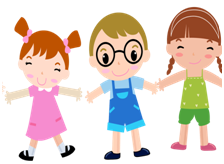 Акция, приуроченная к проведению республиканского Единого дня безопасности в организациях здравоохранения, продлится с 20 февраля по 1 марта. Цель акции – максимальное снижение гибели людей от внешних причин.В эти дни состоятся профилактические мероприятия, направленные на предупреждение и преодоление пьянства и алкоголизма, профилактику никотиновой и наркотической зависимостей, суицидального поведения, а также пропаганду здорового образа жизни. Работа с подрастающим поколением была и остается приоритетным направлением в вопросах профилактики пьянства, алкоголизма, наркомании и потребления табачного сырья и табачных изделий, суицидального поведения, пропаганде здорового образа жизни. Как показывает практика, наиболее эффективно обучение с юных лет основам профилактики.Участников акции ожидают лекции, беседы по тематикам «Профилактика ИППП, ВИЧ», «Наркомания», квесты «Жизнь без зависимостей», просмотр видеороликов, направленных на обеспечение безопасности жизнедеятельности.Помимо органов государственного управления (Генпрокуратура, МЧС, МВД, Минэнерго, Минздрав, Минобразования, Минтруда и соцзащиты, Минжилкомхоз, Минкультуры) и местных органов исполнительной власти, участие в акции примут различные организации и общественные объединения: Федерация профсоюзов Беларуси, РГОО «Белорусское добровольное пожарное общество», Белорусское общество Красного креста, РГОО «ОСВОД», РОО «Белая Русь» и ОО «БРСМ».Задачи «Единого дня безопасности» - формирование в обществе культуры безопасности жизнедеятельности, проведение образовательно-воспитательной работы с подрастающим поколением по вопросам профилактики пьянства, алкоголизма, наркомании и потребления табачного сырья и табачных изделий, суицидального поведения, а также пропаганда здорового образа жизни.Акция, приуроченная к проведению Единого дня безопасности, будет проходить в стране дважды в год: февраль-март и сентябрь.Куда обратиться за помощью? С 20 февраля по 1 марта 2019 года будут организованы «прямые» телефонные линии:- с 10-00 до 13-00 по тел. 8(0232)33-57-29, 8(0232)33-57-82 на базе отдела общественного здоровья государственного учреждения «Гомельский областной центр гигиены, эпидемиологии и общественного здоровья» на ваши вопросы ответят психологи;- с 9-00 до 12-00 по тел. 8(0232)34-01-66 на базе учреждения «Гомельский областной наркологический диспансер» – с участием заведующего диспансерным отделением Луханина Игоря Олеговича, с 9-00 до 12-00 по тел. 8(0232)53-34-34, 63-39-39 с врачами-наркологами детско-подросткового отделения;     - с 9-00 до 12-00 по тел. 8(0232)34-57-44 на базе учреждения «Центр социального обслуживания населения» на ваши вопросы ответят психологи;С 25 по 28 февраля 2019 года с 10-00 до 13-00 по тел. 8(0232)31-92-33 будет организована «прямая» телефонная линия: на базе учреждения «Гомельская областная клиническая психиатрическая больница» – с участием врача-психотерапевта, заместителя главного врача по медицинской части Кунцевича Михаила Георгиевича.